АДМИНИСТРАЦИЯДМИТРИЕВСКОГО СЕЛЬСКОГО ПОСЕЛЕНИЯГАЛИЧСКОГО МУНИЦИПАЛЬНОГО РАЙОНАКОСТРОМСКОЙ ОБЛАСТИП О С Т А Н О В Л Е Н И Еот 16 февраля 2021 года № 12дер. ДмитриевскоеОб утверждении Программы профилактики нарушений обязательных требований законодательства в сфере муниципального контроля, осуществляемого администрацией Дмитриевского сельского поселения на 2021 год и плановый период 2022 – 2023 гг.В соответствии с частью 1 статьи 8.2 Федерального закона «О защите прав юридических лиц и индивидуальных предпринимателей при осуществлении государственного контроля (надзора) и муниципального контроля» № 294-ФЗ от 26.12.2008 (в действующей редакции), постановлением Правительства РФ от 26.12.2018 № 1680 «Об утверждении общих требований к организации и осуществлению органами государственного контроля (надзора), органами муниципального контроля мероприятий по профилактике нарушений обязательных требований, требований, установленных муниципальными правовыми актами», руководствуясь Уставом муниципального образования Дмитриевское сельское поселение Галичского муниципального района Костромской области, администрация Дмитриевское сельского поселения ПОСТАНОВЛЯЕТ:1. Утвердить Программу профилактики нарушений обязательных требований законодательства в сфере муниципального контроля, осуществляемого администрацией Дмитриевского сельского поселения на 2021 год и плановый период 2022-2023гг (далее Программа профилактики нарушений), согласно приложению.2. Должностным лицам администрации, уполномоченным на осуществление муниципального контроля в соответствующих сферах деятельности, обеспечить в пределах своей компетенции выполнение Программы профилактики нарушений, осуществляемой органом муниципального контроля - администрацией Дмитриевского сельского поселения на 2021 год и плановый период 2022 – 2023 гг., утвержденной пунктом 1 настоящего постановления.3. Настоящее постановление вступает в силу после его опубликования и распространяет свое действие на правоотношения, возникшие с 01 января 2021 года.4. Считать утратившим силу постановления администрации Дмитриевского сельского поселения:- от 15.11.2019 № 74 «Об утверждении Программы профилактики нарушений обязательных требований законодательства в сфере муниципального контроля, осуществляемого администрацией Дмитриевского сельского поселения на 2020 год и плановый период 2021 – 2022 гг.».- от 12.10.2020 № 54 «О внесении изменений в Программу профилактики нарушений обязательных требований законодательства в сфере муниципального контроля, осуществляемого администрацией Дмитриевского сельского поселения на 2020 год и плановый период 2021-2022гг.».5. Контроль за исполнением настоящего постановления оставляю за собой.Глава сельского поселения                                                      А.В.ТютинПриложение к постановлениюадминистрации Дмитриевскогосельского поселенияот 16 февраля 2021 года № 12ПРОГРАММАпрофилактики нарушений обязательных требований законодательства в сфере муниципального контроля, осуществляемого администрацией Дмитриевского сельского поселения на 2021 год и плановый период 2022-2023гг.1. Настоящая программа разработана в целях организации проведения профилактики нарушений требований, установленных федеральными законами и иными нормативными правовыми актами Российской Федерации, в целях предупреждения возможного нарушения подконтрольными субъектами обязательных требований, устранения причин, факторов и условий, способствующих нарушениям обязательных требований. 2. Профилактика нарушений обязательных требований проводится в рамках осуществления муниципального контроля. 3. Целью программы является: Предупреждение нарушений, подконтрольными субъектами обязательных требований законодательства, включая устранение причин, факторов и условий, способствующих возможному нарушению обязательных требований. 4. Задачами программы являются: 4.1. Укрепление системы профилактики нарушений обязательных требований путем активизации профилактической деятельности. 4.2. Выявление причин, факторов и условий, способствующих нарушениям обязательных требований. 4.3. Повышение правосознания и правовой культуры руководителей юридических лиц и индивидуальных предпринимателей. 5. Программа разработана на 2021 год и плановый период 2022 и 2023г.г.6. Субъектами профилактических мероприятий при осуществлении муниципального контроля являются юридические лица, индивидуальные предприниматели, граждане. 7. В рамках профилактики предупреждения нарушений, установленных законодательством всех уровней, администрацией Дмитриевского сельского поселения осуществляется прием представителей юридических лиц, индивидуальных предпринимателей и граждан, а также проводятся консультации и даются пояснения по вопросам соблюдения законодательства.8. Виды муниципального контроля:9. Обзор по каждому виду муниципального контроля:1) Муниципальный жилищный контроль:Общее количество юридических лиц и индивидуальных предпринимателей, осуществляющих деятельность на территории Дмитриевского сельского поселения, деятельность которых подлежит муниципальному контролю, составляет 0, количество муниципальных квартир, подлежащих обследованию – 34.2) Муниципальный контроль за сохранностью автомобильных дорог местного значения в границах населенных пунктов Дмитриевского сельского поселения: Общее количество юридических лиц и индивидуальных предпринимателей, осуществляющих деятельность на территории Дмитриевского сельского поселения, деятельность которых подлежит муниципальному контролю, составляет 0.3) Муниципальный контроль за использованием и охраной недр при добыче общераспространенных полезных ископаемых, а также при строительстве подземных сооружений, не связанных с добычей полезных ископаемых:Общее количество юридических лиц и индивидуальных предпринимателей, осуществляющих деятельность на территории Дмитриевского сельского поселения, деятельность которых подлежит муниципальному контролю, составляет 0.4) Муниципальный контроль в области торговой деятельности:Общее количество юридических лиц и индивидуальных предпринимателей, осуществляющих деятельность на территории Дмитриевского сельского поселения, деятельность которых подлежит муниципальному контролю, составляет 2.5) Муниципальный контроль за соблюдением Правил благоустройства на территории населенных пунктов Дмитриевского сельского поселения:Общее количество юридических лиц и индивидуальных предпринимателей, осуществляющих деятельность на территории Дмитриевского сельского поселения, деятельность которых подлежит муниципальному контролю, составляет 6.10. Данные о проведенных в 2020 году мероприятиях по муниципальному контролю:1) в 2020 году муниципальный жилищный контроль не осуществлялся, плановые и внеплановые проверки, согласно Федеральному закону от 19.12.2008 № 294-ФЗ «О защите прав юридических лиц и индивидуальных предпринимателей при осуществлении государственного контроля (надзора) и муниципального контроля» не проводились. Количество обследованных муниципальных квартир в . – 8.2) в 2020 году Муниципальный контроль за сохранностью автомобильных дорог местного значения в границах населенных пунктов Дмитриевского сельского поселения не осуществлялся, плановые и внеплановые проверки, согласно Федеральному закону от 19.12.2008 № 294-ФЗ «О защите прав юридических лиц и индивидуальных предпринимателей при осуществлении государственного контроля (надзора) и муниципального контроля» не проводились.3) в 2020 году Муниципальный контроль за использованием и охраной недр при добыче общераспространенных полезных ископаемых, а также при строительстве подземных сооружений, не связанных с добычей полезных ископаемых не осуществлялся, плановые и внеплановые проверки, согласно Федеральному закону от 19.12.2008 № 294-ФЗ «О защите прав юридических лиц и индивидуальных предпринимателей при осуществлении государственного контроля (надзора) и муниципального контроля» не проводились.4) в 2020 году Муниципальный контроль в области торговой деятельности не осуществлялся, плановые и внеплановые проверки, согласно Федеральному закону от 19.12.2008 № 294-ФЗ «О защите прав юридических лиц и индивидуальных предпринимателей при осуществлении государственного контроля (надзора) и муниципального контроля» не проводились.5) в 2020 году Муниципальный контроль за соблюдением Правил благоустройства на территории населенных пунктов Дмитриевского сельского поселения не осуществлялся, плановые и внеплановые проверки, согласно Федеральному закону от 19.12.2008 № 294-ФЗ «О защите прав юридических лиц и индивидуальных предпринимателей при осуществлении государственного контроля (надзора) и муниципального контроля» не проводились.». Выписано 2 предписания гражданам по устранению нарушений Правил благоустройства.План мероприятий программы по профилактике нарушений в рамках осуществления муниципального контроля на 2021 год Проект плана мероприятий программы по профилактике нарушений в рамках осуществления муниципального контроля на 2022 и 2023 годы.Отчетные показатели на 2021 годОценка эффективности профилактических мероприятий осуществляется по итогам опроса. Опрос проводится среди лиц, в отношении которых проводились проверочные мероприятия, иных подконтрольных лиц и лиц, участвующих в проведении профилактических мероприятий. Опрос проводится силами должностных лиц органа муниципального контроля с использованием разработанной ими анкеты.Результаты опроса и информация о достижении отчетных показателей реализации Программы размещаются на официальном сайте администрации Дмитриевского сельского поселения в информационно-телекоммуникационной сети Интернет.Проект отчетных показателей на 2022 и 2023 годы.№п/пНаименованиевида муниципального контроляНаименование органа (должностного лица), уполномоченного на осуществление муниципального контроля в соответствующей сфере деятельности1Муниципальный жилищный контрольАдминистрация Дмитриевского сельского поселения2Муниципальный контроль за сохранностью автомобильных дорог местного значения в границах населенных пунктов Дмитриевского сельского поселенияАдминистрация Дмитриевского сельского поселения3Муниципальный контроль за использованием и охраной недр при добыче общераспространенных полезных ископаемых, а также при строительстве подземных сооружений, не связанных с добычей полезных ископаемыхАдминистрация Дмитриевского сельского поселения4Муниципальный контроль в области торговой деятельностиАдминистрация Дмитриевского сельского поселения5.Муниципальный контроль за соблюдением Правил благоустройства на территории населенных пунктов Дмитриевского сельского поселенияАдминистрация Дмитриевского сельского поселения№ п/пНаименование мероприятия по профилактике нарушений юридическими лицами и индивидуальными предпринимателями обязательных требований Срок исполненияОтветственный исполнитель1Составление перечня нормативных правовых актов или их отдельных частей, содержащих обязательные требования, оценка соблюдения которых является предметом муниципального контроля II квартал 2021Администрация Дмитриевского сельского поселения2Размещение на официальном сайте администрации Дмитриевского сельского поселения в сети «Интернет» перечней нормативных правовых актов или их отдельных частей, содержащих требования, оценка соблюдения которых является предметом муниципального контроля, а также текстов соответствующих актов для каждого вида муниципального контроляII квартал 2021Администрация Дмитриевского сельского поселения3Осуществление информирования юридических лиц, индивидуальных предпринимателей по вопросам соблюдения обязательных требований, в том числе посредством разработки и опубликования руководств по соблюдению обязательных требований, проведение разъяснительной работы и иными способамиВ течение 2021 года (по мере необходимости)Администрация Дмитриевского сельского поселения4Подготовка и распространение комментариев о содержании новых нормативных правовых актов, устанавливающих обязательные требования, внесенных изменениях в действующие акты, сроках и порядке вступления их в действие, а также рекомендаций о проведении необходимых организационных, технических мероприятий, направленных на внедрение и обеспечение соблюдения обязательных требований (при внесении изменений в обязательные требования)В течение 2021 года (по мере необходимости)Администрация Дмитриевского сельского поселения6Обеспечение регулярного (не реже одного раза в год) обобщения практики осуществления муниципального контроля в соответствующей сфере деятельности и размещение на официальном сайте Дмитриевского сельского поселения в сети «Интернет» соответствующих обобщений, в том числе с указанием наиболее часто встречающихся случаев нарушений обязательных требований с рекомендациями в отношении мер, которые должны приниматься юридическим лицами, индивидуальными предпринимателями в целях недопущения таких нарушенийIV квартал 2021 годаАдминистрация Дмитриевского сельского поселения7Выдача предостережений о недопустимости нарушения обязательных требований в соответствии с частями 5-7 статьи 8.2. Федерального закона от 26.12.2008 г. № 294-ФЗ «О защите прав юридических лиц и индивидуальных предпринимателей при осуществлении государственного контроля (надзора) и муниципального контроля», если иной порядок не установлен федеральным закономВ течение 2021 года(по мере необходимости)Администрация Дмитриевского сельского поселения№ п/пНаименование мероприятия по профилактике нарушений юридическими лицами и индивидуальными предпринимателями обязательных требованийСрок исполненияОтветственный исполнитель1Размещение на официальном сайте администрации Дмитриевского сельского поселения в сети «Интернет» перечней нормативных правовых актов или их отдельных частей, содержащих обязательные требования, оценка соблюдения которых является предметом муниципального контроля в сфере благоустройства а также текстов соответствующих нормативных правовых актовПо мере необходимости (в случае отмены действующих или принятия новых нормативных правовых актов, мониторинг НПА ежемесячно)должностное лицо, уполномоченное на осуществление муниципального контроля2Осуществление информирования юридических лиц, индивидуальных предпринимателей по вопросам соблюдения обязательных требований, в том числе посредством разработки и опубликования руководств по соблюдению обязательных требований, проведения семинаров и конференций, разъяснительной работы в средствах массовой информации и иными способами. В случае изменения обязательных требований – подготовка и распространение комментариев о содержании новых нормативных правовых актов, устанавливающих обязательные требования, внесенных изменениях в действующие акты, сроках и порядке вступления их в действие, а также рекомендаций о проведении необходимых организационных, технических мероприятий, направленных на внедрение и обеспечение соблюдения обязательных требованийПо мере необходимости (в случае отмены действующих или принятия новых нормативных правовых актов, мониторинг НПА ежемесячно)должностное лицо, уполномоченное на осуществление муниципального контроля3Обеспечение регулярного (не реже одного раза в год) обобщения практики осуществления деятельности муниципального контроля в сфере благоустройства и размещение на официальном сайте администрации Дмитриевского сельского поселения в сети «Интернет» соответствующих обобщений, в том числе с указанием наиболее часто встречающихся случаев нарушений обязательных требований с рекомендациями в отношении мер, которые должны приниматься юридическими лицами, индивидуальными предпринимателями в целях недопущения таких нарушенийПо мере необходимости (в случае отмены действующих или принятия новых нормативных правовых актов, мониторинг НПА ежемесячно)должностное лицо, уполномоченное на осуществление муниципального контроля4Выдача предостережений о недопустимости нарушения обязательных требований в соответствии с частями 5 - 7 статьи 8.2 Федерального закона от 26 декабря 2008 года № 294-ФЗ «О защите прав юридических лиц и индивидуальных предпринимателей при осуществлении государственного контроля (надзора) и муниципального контроля» (если иной порядок не установлен федеральным законом)По мере необходимости (в случае отмены действующих или принятия новых нормативных правовых актов, мониторинг НПА ежемесячно)должностное лицо, уполномоченное на осуществление муниципального контроляНаименование показателяЗначение показателя1. Информированность подконтрольных субъектов о содержании обязательных требованийНе менее 70% опрошенных2. Понятность обязательных требований, их однозначное толкование подконтрольными субъектами и должностными лицами органа муниципального контроляНе менее 70% опрошенных3. Удовлетворенность обеспечением доступности информации о принятых и готовящихся изменениях обязательных требований, размещенной на официальном сайте администрации Дмитриевского сельского поселения в информационно-телекоммуникационной сети Интернет Не менее 70% опрошенных4. Информированность подконтрольных субъектов о порядке проведения проверок, правах подконтрольных субъектов при проведении проверкиНе менее 70% опрошенных5. Выполнение профилактических программных мероприятий согласно перечнюНе менее 100% мероприятий, предусмотренных перечнемНаименование показателяЗначение показателя1. Информированность подконтрольных субъектов о содержании обязательных требованийНе менее 75% опрошенных2. Понятность обязательных требований, их однозначное толкование подконтрольными субъектами и должностными лицами органа муниципального контроляНе менее 75% опрошенных3. Удовлетворенность обеспечением доступности информации о принятых и готовящихся изменениях обязательных требований, размещенной на официальном сайте администрации Дмитриевского сельского поселения в информационно-телекоммуникационной сети Интернет Не менее 75% опрошенных4. Удовлетворенность в обеспечении доступности информации о принятых и готовящихся изменениях обязательных требований, размещенной на официальном сайте администрации Дмитриевского сельского поселения в информационно-телекоммуникационной сети Интернет Не менее 75% опрошенных5. Информированность подконтрольных субъектов о порядке проведения проверок, правах подконтрольных субъектов при проведении проверкиНе менее 75% опрошенных6. Выполнение профилактических программных мероприятий согласно перечнюНе менее 100% мероприятий, предусмотренных перечнем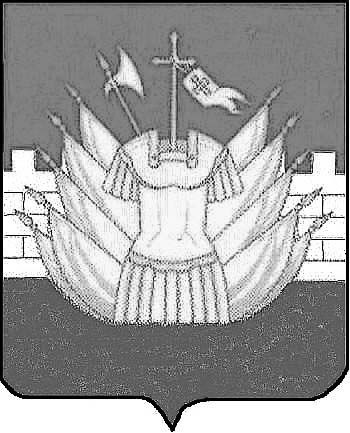 